	   Sunday, November 17, 2013	   Monday, November 18, 2013	   Tuesday, November 19, 2013	   Wednesday, November 20, 2013	   Thursday, November 21, 2013	   Friday, November 22, 2013	   Saturday, November 23, 20136:00AMHome Shopping  Shopping program.G6:30AM2013 Rugby League World Cup: Quarter Final 3: TEAMS TBC    *live*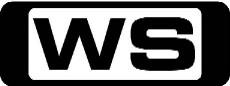 Hosted by Ryan Phelan and with guest experts Matt King, Nathan Fien and Nigel Vagana, Seven's coverage of the 2013 Rugby League World Cup from England and Wales will see 28 games over  22 days on 7mate as Australia looks to reclaim the mantle as the premier rugby league nation on the planet.9:00AMHome Shopping  Shopping program.G9:30AMHercules: The Legendary Journeys: The Power (R)  The demigod intervenes when Deon discovers a special power to bend the minds of others to his will. Starring KEVIN SORBO and ROBERT TREBOR.PG10:30AMXena - Warrior Princess: The Xena Scrolls (R)  In 1940, two archaeologists look for the  legendary scrolls that Gabrielle wrote about her adventures with Xena. Starring LUCY LAWLESS, RENEE O'CONNOR, TED RAIMI and KEVIN SMITH.PG  (V,H)11:30AMXena - Warrior Princess: Here She Comes...Miss Amphipolis (R)  A fragile peace may be derailed by behind-the-scenes mayhem at a beauty pageant, in which the rulers of all three former enemies have entered their girlfriends as contestants. Starring LUCY LAWLESS and RENEE O'CONNOR.PG  (V)12:30PMFull Force Nature  Hurricane Isabel Slams into North Carolina, and storm surges take a cameraman by surprise, sending him on a wild ride. Then, witness the terrifying moments when lightening strikes a young boy at Yellowstone National Park in Wyoming.PG1:00PM2013 Rugby League World Cup: Quarter Final 2: TEAMS TBC (R)    *replay*Hosted by Ryan Phelan and with guest experts Matt King, Nathan Fien and Nigel Vagana, Seven's coverage of the 2013 Rugby League World Cup from England and Wales will see 28 games over  22 days on 7mate as Australia looks to reclaim the mantle as the premier rugby league nation on the planet.G3:30PM2013 Rugby League World Cup: Quarter Final 3: TEAMS TBC (R)    *replay*Hosted by Ryan Phelan and with guest experts Matt King, Nathan Fien and Nigel Vagana, Seven's coverage of the 2013 Rugby League World Cup from England and Wales will see 28 games over  22 days on 7mate as Australia looks to reclaim the mantle as the premier rugby league nation on the planet.G6:00PMHow I Met Your Mother: The Mermaid Theory (R) 'CC'    Ted goes on a boating trip with Zoey's husband. Then, Barney's 'Mermaid Theory' prevents Marshall from having a good time with Robin. Starring JOSH RADNOR, JASON SEGEL, ALYSON HANNIGAN, NEIL PATRICK HARRIS and COBIE SMULDERS.PG8:30PMInside West Coast Customs: Alienware - Alien Takeover (R)   A Hummer is known for it's superior off road performance, but after West Coast Customs is done with it, this Hummer will be known as the ultimate PC gamers vehicle at Comic Con.PG 8:30PM7Mate Sunday Movie: Beverly Hills Cop II (R) 'CC' (1987)    Eddie Murphy is back as Axel Foley, who goes undercover to find a notorious gang responsible for robberies known as 'alphabet crimes' and the near-fatal shooting of the Police Chief. Starring EDDIE MURPHY, JUDGE REINHOLD, JURGEN PROCHNOW, RONNY COX and JOHN ASHTON.M  (L,V)10:30PM7Mate Sunday Movie: Team America: World Police (R) (2004)    Gary Johnston is recruited by an elite counter-terrorism organisation. As the world begins to crumble around him, he must battle with terrorists, celebrities and falling in love. Starring TREY PARKER, MATT STONE, KRISTEN MILLER, MASASA MOYO and DARAN NORRIS.MA  (S,L)12:30AMThe Chaser's War On Everything (R) 'CC'    Tonight's episode includes New Evidence For Turnbull stunt, If Life Were A West End Musical, Baby Day Spa, Requiem for Ben Lee, the Koala Taste Test in Japan, he Love Calculator and K12492. Starring CHRIS TAYLOR, JULIAN MORROW, CRAIG REUCASSEL, ANDREW HANSEN and CHAS LICCIARDELLO.M1:00AMFull Force Nature  Hurricane Isabel Slams into North Carolina, and storm surges take a cameraman by surprise, sending him on a wild ride. Then, witness the terrifying moments when lightening strikes a young boy at Yellowstone National Park in Wyoming.PG1:30AM2013 Rugby League World Cup: Quarter Final 4: TEAMS TBC    *live*Hosted by Ryan Phelan and with guest experts Matt King, Nathan Fien and Nigel Vagana, Seven's coverage of the 2013 Rugby League World Cup from England and Wales will see 28 games over  22 days on 7mate as Australia looks to reclaim the mantle as the premier rugby league nation on the planet.4:00AMDeadliest Warrior: Spartan Vs Ninja (R)    Spartan, the bronze battle tank celebrated in the movie 300; versus a Ninja, Japan's legendary master of death.M5:00AMBud United Presents: The Big Time: Basketball (R)    Three singer-songwriters are pushed to their limits in challenges testing their songwriting skills and performance  chops as they prove they can wow the crowds on the big stage.PG6:00AMHome Shopping  Shopping program.G6:30AMHome Shopping  Home ShoppingG7:00AMHandy Manny: Fearless Rusty / Dog Fountain    A magic spell makes Rusty fearless. Then Manny and the tools repair a water fountain.G7:30AMZeke and Luther: Luther Waffles: Skate Cop (R) 'CC'    Luther becomes a Junior Deputy after he impresses Deputy Dingle during a ride-along, and Ginger has her first kiss. Starring HUTCH DANO, ADAM HICKS, DANIEL CURTIS and RYAN NEWMAN.G8:00AMPair Of Kings: Pair Of Prom Kings (R) 'CC'    Boomer and Brady head back to their high school prom in Chicago to flaunt their royal status. Starring MITCHEL MUSSO, DOC SHAW, GENO SEGERS, KELSEY CHOW and RYAN OCHOA.G8:30AMJake And The Never Land Pirates: Hats Off To Hook! / Escape From Belch Mountain (R)    Jake and his crew set out to return Captain Hook's hat after they find it washed up on the shore. Then, they try to recover Jake's guitar from Captain Hook before he tosses it into Belch Mountain.G9:00AMNBC Today (R) 'CC'    International news and weather including interviews with newsmakers in the world of politics, business, media, entertainment and sport.10:00AMNBC Meet The Press (R) 'CC'    David Gregory interviews newsmakers from around the world.11:00AMHercules: The Legendary Journeys: Centaur Mentor Journey (R)  A centaur named Cassius threatens to start a war against mankind after a magistrate refuses to treat his race with equality. Starring KEVIN SORBO and ROBERT TREBOR.PG12:00PMHomicide: Life On The Street: Sideshow: Part 2 (R) 'CC'  The New York and Baltimore detectives pry further into the investigation of the sex scandal cover up, and locate a key witness who divulges new evidence. Starring GIANCARLO ESPOSITO, YAPHET KOTTO, JON SEDA, KYLE SECOR and CLARK JOHNSON.M1:00PMMotor Mate: Mike Hawthorn (R)  Mike Hawthorn was undoubtedly one of the most talented and flamboyant racing drivers of his generation.G2:00PMMotor Mate: 1987 (R)  The 1000 Lakes Rally is one of the most famous and fastest events to grace the World Rally Championship calendar.G3:30PM2013 Rugby League World Cup: Quarter Final 4: TEAMS TBC (R)    Hosted by Ryan Phelan and with guest experts Matt King, Nathan Fien and Nigel Vagana, Seven's coverage of the 2013 Rugby League World Cup from England and Wales will see 28 games over  22 days on 7mate as Australia looks to reclaim the mantle as the premier rugby league nation on the planet.G6:00PMPimp My Ride: Bread Truck (R) 'CC'  Mike's 1978 bread truck needs a new slice on life. Check out what happens when Xzibit and the GAS team pimp Mike's ride, creating a skate van with the loudest sound system ever.PG6:30PMHow I Met Your Mother: False Positive / Bad News (R) 'CC'    Marshall and Lily see a specialist when they fear they will never fall pregnant. Then, the gang attends Marshall's father's funeral. Starring JOSH RADNOR, JASON SEGEL, ALYSON HANNIGAN, NEIL PATRICK HARRIS and COBIE SMULDERS.PG7:30PMHigh Tech Rednecks: Critter Gitter    **NEW EPISODE**High Tech Rednecks follows the antics of  the Critter Gitters Hunting Equipment Company. Owner Bob Woodcock and his merry band of redneck mechanics construct and modify some of the most extreme vehicles on the planet.PG8:30PMPawn Stars: Like A Rolling Chum / Boom Or Bust 'CC'    **NEW EPISODE**The Pawn Stars have the opportunity to own a piece of classic U.S. sports history - a hockey stick signed by the legendary 1980 Men's Olympic hockey team. Starring RICHARD HARRISON, RICK HARRISON, COREY HARRISON and CHUMLEE.PG9:30PMAmerican Restoration: Tyler's Promotion / Duck And Cover    **NEW EPISODE**Rick and his crew face a sticky situation when a cement gun from 1915 rolls into the shop. And later, the shop  faces the music when a client brings in  a 1920s Alba gramophone. Starring RICK DALE, TYLER DALE, RON DALE, KOWBOY and TED.PG10:30PMAmerican Pickers: Driving Miss Dani (R)    With an oversize collection of enormous steam engines, Gene's 17 acre North Carolina property is like an open-air museum where the guys start searching for smaller items they can actually move. Starring MIKE WOLFE and FRANK FRITZ.PG11:30PMSportsFan Clubhouse    Monday, Tuesday and Wednesday nights in the SportsFan Clubhouse, Bill Woods is joined by some of the biggest names in port and entertainment for a lively hour  of sports news, views and social media.PG12:30AMThe Chaser's War On Everything (R) 'CC'    Tonight's episode includes Tom Cruise Preparations, Guide Tortoises, Danny's Dreams, In The Navy, The Azzan Project, Middle East TV, The Ashes Gift and Outsourcing the War to India. Starring CHRIS TAYLOR, JULIAN MORROW, CRAIG REUCASSEL, ANDREW HANSEN and CHAS LICCIARDELLO.M1:00AMThe Chaser's War On Everything (R) 'CC'    In tonight's episode, see the John Yoo stunt, Barney's Royalties, Around A Westfield in 80 Days, Starbucks In Starbucks, Rudd.I.Am, Terry Gilliam Blowout and Nutjob Of The Week. Starring CHRIS TAYLOR, JULIAN MORROW, CRAIG REUCASSEL, ANDREW HANSEN and CHAS LICCIARDELLO.M  (S)1:30AMUnsolved Mysteries (R)  Watch the stories of an FBI taunting bank robber and a man who found a solid gold Buddha statue and was then robbed and tortured.M2:30AMHomicide: Life On The Street: Sideshow: Part 2 (R) 'CC'  The New York and Baltimore detectives pry further into the investigation of the sex scandal cover up, and locate a key witness who divulges new evidence. Starring GIANCARLO ESPOSITO, YAPHET KOTTO, JON SEDA, KYLE SECOR and CLARK JOHNSON.M3:30AMDream Car Garage (R)  This motoring series showcases the latest exotic cars, test drives and vintage collectables from museums and the rich and famous, and also includes unbelievable auto restorations.G4:00AMThe Chaser's War On Everything (R) 'CC'    This week, The Chaser look at Muslim fashion and do a food drop at Australian Fashion Week. Starring CHRIS TAYLOR, JULIAN MORROW, CRAIG REUCASSEL, ANDREW HANSEN and CHAS LICCIARDELLO.M  (S)4:30AMPimp My Ride: Bread Truck (R) 'CC'  Mike's 1978 bread truck needs a new slice on life. Check out what happens when Xzibit and the GAS team pimp Mike's ride, creating a skate van with the loudest sound system ever.PG5:00AMMotor Mate: Mike Hawthorn (R)  Mike Hawthorn was undoubtedly one of the most talented and flamboyant racing drivers of his generation.G6:00AMHome Shopping  Shopping program.G6:30AMHome Shopping  Home ShoppingG7:00AMHandy Manny: Snow Problem    Manny and the tools go on a winter ski vacation up in the mountains, but Manny and the tools are separated from each other when they try to repair a broken ski-lift.G7:30AMZeke and Luther: Treasure (R) 'CC'    Zeke and Luther embark on an adventure to find a treasure trove of missing loot. Starring HUTCH DANO, ADAM HICKS, DANIEL CURTIS and RYAN NEWMAN.G8:00AMPair Of Kings: Kings Of Legend - Part 1 (R) 'CC'    Boomer and Brady try to prove to an increasingly doubtful Mason that they are the 'Kings of Legend.' Starring MITCHEL MUSSO, DOC SHAW, KELSEY CHOW, RYAN OCHOA and GENO SEGERS.G8:30AMJake And The Never Land Pirates: Off The Hook! / Never Say Never! (R)    Jake finds a skateboard washed up on shore, and discovers he has some tricks up his sleeve. Meanwhile, Mr. Smee accidentally breaks the steering wheel on Captain Hook's ship.G9:00AMNBC Today (R) 'CC'    International news and weather including interviews with newsmakers in the world of politics, business, media, entertainment and sport.11:00AMHercules: The Legendary Journeys: Caves Of Echoes (R)  A nervous writer accompanies Hercules and Iolaus on a mission to rescue a beautiful maiden who has dared to enter the Cave of Echoes. Starring KEVIN SORBO and MICHAEL HURST.PG  (V)12:00PMHomicide: Life On The Street: Truth Will Out (R) 'CC'  A woman's past continues to haunt her and the only way to uncover the mystery to resolve her issues, is to reopen a case that was closed in the 70's. Starring GIANCARLO ESPOSITO, YAPHET KOTTO, JON SEDA, KYLE SECOR and CLARK JOHNSON.M1:00PMMotor Mate: Fangio (R)  The story of the 'Maestro' himself - Juan Manuel Fangio - one of the most successful drivers of all time.G2:00PMMotor Mate: 1988 (R)  The 1000 Lakes Rally is one of the most famous and fastest events to grace the World Rally Championship calendar.G3:30PMDream Car Garage (R)  This motoring series showcases the latest exotic cars, test drives and vintage collectables from museums and the rich and famous, and also includes unbelievable auto restorations.G4:00PMDream Car Garage (R)  This motoring series showcases the latest exotic cars, test drives and vintage collectables from museums and the rich and famous, and also includes unbelievable auto restorations.G4:30PMSeinfeld: The Doodle (R) 'CC'    George dates a girl from Elaine's art class and wonders whether or not her humorous caricature of him is a sign that she likes him. Starring JERRY SEINFELD, JASON ALEXANDER, MICHAEL RICHARDS and JULIA LOUIS-DREYFUS.PG5:00PMSeinfeld: The Diplomats Club (R) 'CC'    Jerry's new agent thinks he needs his hand held on every little decision. Meanwhile Kramer goes to the Diplomat's Club to meet up with Jerry and winds up gambling with a Texas business. Starring JERRY SEINFELD, JASON ALEXANDER, MICHAEL RICHARDS and JULIA LOUIS-DREYFUS.PG5:30PMPimp My Ride: Earth Day Special / Benz (R) 'CC'  Before Kristoffer's Chevy gets pimped, Arnold Schwarzenegger visits Xzibit and the GAS team in this Earth Day special of Pimp my Ride.PG6:30PMHow I Met Your Mother: Last Words / Oh Honey (R) 'CC'    The gang travels to Minnesota with Marshall for his father's funeral. Special guest star Katy Perry. Starring JOSH RADNOR, JASON SEGEL, ALYSON HANNIGAN, NEIL PATRICK HARRIS and COBIE SMULDERS.PG  (S)7:30PMWorld's Craziest Fools    **NEW EPISODE**Mr T is on a mission. He's been searching far and wide for people who dare to do things differently, he's found the world's most craziest fools.PG8:30PMFamily Guy: Baby Not On Board (R) 'CC'  When Peter gets a free gas card, the family hits the road on vacation, but they accidentally leave Stewie behind.M9:00PMAmerican Dad: Weiner Of Our Discontent (R) 'CC'  When Stan accuses Roger of being worthless, Roger confesses that he's actually the decider of man's fate.M9:30PMFamily Guy: The Man With Two Brians / Tales Of A 3rd Grade Nothing (R) 'CC'  When Brian hurts his back, Peter thinks Brian's getting too old and brings another dog - named 'New Brian' - into the family. When everyone falls in love with the new pet, Brian leaves home. Guest starring Johnny Knoxville. Also Starring SETH MACFARLANE, SETH GREEN, MILA KUNIS, ALEX BORSTEIN and MIKE HENRY.M10:30PMAmerican Dad: Daddy Queerest / Stan's Night Out (R) 'CC'  When Stan outs his next-door neighbour to his ex-football-player father, he goes out of his way to make it right.M11:30PMSportsFan Clubhouse    Monday, Tuesday and Wednesday nights in the SportsFan Clubhouse, Bill Woods is joined by some of the biggest names in port and entertainment for a lively hour  of sports news, views and social media.PG12:30AMThe Chaser's War On Everything (R) 'CC'    Tonight's episode includes the Rudd Uluru stunt, Hello Obama In Washington, ABC News DVD Box Set, Do You Speak English?, Middle East TV, The Christmas Truce and Give Us A Comment. Starring CHRIS TAYLOR, JULIAN MORROW, CRAIG REUCASSEL, ANDREW HANSEN and CHAS LICCIARDELLO.M  (L)1:00AMThe Chaser's War On Everything (R) 'CC'    The final episode of the series includes Confuse A Guard, Open Mic at Grand Central Station, Tech Talk on Vanity, the Literal Bible Test, Living with Stigmata and The War Is Over finale. Starring CHRIS TAYLOR, JULIAN MORROW, CRAIG REUCASSEL, ANDREW HANSEN and CHAS LICCIARDELLO.M  (A,S)1:30AMUnsolved Mysteries (R)  Watch the stories of man innocently convicted, a sea monster that apparently is real, and the eerie fate of a financial analyst.M2:30AMHomicide: Life On The Street: Truth Will Out (R) 'CC'  A woman's past continues to haunt her and the only way to uncover the mystery to resolve her issues, is to reopen a case that was closed in the 70's. Starring GIANCARLO ESPOSITO, YAPHET KOTTO, JON SEDA, KYLE SECOR and CLARK JOHNSON.M3:30AMStyle in Steel (R)    Style in Steel explores the multiple and  complex roles that automobiles have played in our lives. This series is a celebration of the automobile and its enduring beauty.G4:00AMPimp My Ride: Earth Day Special / Benz (R) 'CC'  Before Kristoffer's Chevy gets pimped, Arnold Schwarzenegger visits Xzibit and the GAS team in this Earth Day special of Pimp my Ride.PG5:00AMDream Car Garage (R)  This motoring series showcases the latest exotic cars, test drives and vintage collectables from museums and the rich and famous, and also includes unbelievable auto restorations.G5:30AMDream Car Garage (R)  This motoring series showcases the latest exotic cars, test drives and vintage collectables from museums and the rich and famous, and also includes unbelievable auto restorations.G6:00AMHome Shopping  Shopping program.G6:30AMHome Shopping  Home ShoppingG7:00AMHandy Manny: Snow Day / Susanna's Dollhouse    Manny and the tools help Kelly out of her driveway and gets her store during a snowstorm. Then Manny rebuilds an old dollhouse that Mrs. Alvarez had as a girl as she plans to give it to Susanna.G7:30AMZeke and Luther: Rocket Men (R) 'CC'    After Zeke and Luther discover their neighbour Jumpsuit Johnson has a rocket in his garage, they begin training with him in an attempt to tackle a historic stunt. Starring HUTCH DANO, ADAM HICKS, DANIEL CURTIS and RYAN NEWMAN.G8:00AMPair Of Kings: Kings Of Legend - Part 2 (R) 'CC'    After crashing on the Dark Side of Kinkow, Boomer and Brady find themselves fighting for their lives as the Dark Side continues to expand. Starring MITCHEL MUSSO, DOC SHAW, KELSEY CHOW, RYAN OCHOA and GENO SEGERS.G8:30AMJake And The Never Land Pirates: Yo Ho, Food To Go! / Basketballs Aweigh! (R)    Jake leads his team, including Izzy, Cubby and their parrot lookout, Skully aboard their amazing ship, Bucky, sailing from their Pirate Island hideout on a lost treasure hunt throughout Never Land.G9:00AMNBC Today (R) 'CC'    International news and weather including interviews with newsmakers in the world of politics, business, media, entertainment and sport.11:00AMHercules: The Legendary Journeys: Doomsday (R)  Hercules helps his friend Dedalus, an inventor who has fallen under the power of evil King Nikolos. Starring KEVIN SORBO, PAUL NORELL, DEREK PAYNE, FRANKIE STEVENS and PAUL NORELL.PG12:00PMHomicide: Life On The Street: Zen And The Art Of Murder (R) 'CC'  When a well respected Buddhist monk is found bludgeoned in his place of worship Munch and Lewis investigate the bizarre death that left a spoon as the only evidence. Starring GIANCARLO ESPOSITO, YAPHET KOTTO, JON SEDA, KYLE SECOR and CLARK JOHNSON.M1:00PMMotor Mate: Rindt & Von Trips (R)  Take a look at historical footage of Formula One drivers Jochen Rindt and Wolfgang von Trips.G2:00PMMotor Mate: 1989 (R)  The 1000 Lakes Rally is one of the most famous and fastest events to grace the World Rally Championship calendar.G3:30PMDream Car Garage (R)  This motoring series showcases the latest exotic cars, test drives and vintage collectables from museums and the rich and famous, and also includes unbelievable auto restorations.G4:00PMDream Car Garage (R)  This motoring series showcases the latest exotic cars, test drives and vintage collectables from museums and the rich and famous, and also includes unbelievable auto restorations.G4:30PMSeinfeld: The Understudy (R) 'CC'    Jerry dates the understudy for Bette Midler in Rochelle,  Rochelle: The Musical. Starring JERRY SEINFELD, JASON ALEXANDER, MICHAEL RICHARDS and JULIA LOUIS-DREYFUS.PG5:00PMZoom TV    Zoom TV explores everything that drives,  flies and floats; focusing on their functions, versatility and of course, reliability.PG5:30PMPimp My Ride: Vegas Van / Mom's Minivan (R) 'CC'  In true rags to riches fashion, 'Pimp My Ride' takes a young automotively-challenged fan and turns their car into a pimped out masterpiece.PG6:30PMHow I Met Your Mother: Desperation Day / Garbage Island (R) 'CC'    Marshall receives a Valentine's Day surprise from Lily. Then, Barney is reluctant to admit that he has a crush on Robin's friend. Starring JOSH RADNOR, JASON SEGEL, ALYSON HANNIGAN, NEIL PATRICK HARRIS and COBIE SMULDERS.PG  (S)7:30PMPawn Stars: Confederate Conundrum / Sink Or Sell (R) 'CC'    The authenticity of a Civil War saber is questioned when brought inside the shop for sale.PG  (N)8:30PMHardcore Pawn: Bulletproof Gator / Moving Targets (R)    A customer sells a live alligator, which  reminded Les of the pet gator that the shop had as its mascot before it died.PG9:30PMAmerican Pickers: Step Right Up / Mama Knows Best    **NEW EPISODE**In Florida, Mike and Frank get VIP access to an authentic retro sideshow where they meet the Wolf Boy and a world champion sword swallower. Starring MIKE WOLFE and FRANK FRITZ.PG11:30PMSportsFan Clubhouse    Monday, Tuesday and Wednesday nights in the SportsFan Clubhouse, Bill Woods is joined by some of the biggest names in port and entertainment for a lively hour  of sports news, views and social media.PG12:30AMThe Chaser's War On Everything (R) 'CC'    The Chaser put the French style of protesting to the test, and Chris finds out if Australia wants cracked pepper with that? Starring CHRIS TAYLOR, JULIAN MORROW, CRAIG REUCASSEL, ANDREW HANSEN and CHAS LICCIARDELLO.M  (S)1:00AMUnsolved Mysteries (R)  Watch the story of the UFO crash in Roswell and an agoraphobic: a woman terrified of leaving her house but who has now disappeared.M2:00AMHome Shopping  Shopping program.G2:30AMHome Shopping  Shopping program.G3:00AMHome Shopping  Shopping program.G3:30AMSons And Daughters (R) 'CC'  Mike's tension over his family problems lead to a blow-up with Luke.  Karen attempts to blackmail Roger, but finds she's met her match.G4:00AMPimp My Ride: Vegas Van / Mom's Minivan (R) 'CC'  In true rags to riches fashion, 'Pimp My Ride' takes a young automotively-challenged fan and turns their car into a pimped out masterpiece.PG5:00AMDream Car Garage (R)  This motoring series showcases the latest exotic cars, test drives and vintage collectables from museums and the rich and famous, and also includes unbelievable auto restorations.G5:30AMDream Car Garage (R)  This motoring series showcases the latest exotic cars, test drives and vintage collectables from museums and the rich and famous, and also includes unbelievable auto restorations.G6:00AMHome Shopping  Shopping program.G6:30AMHome Shopping  Home ShoppingG7:00AMHandy Manny: Bunny In The Basement / Fast Eddie's Scooter (R)    Join Handy Manny, who with the help of his amazing set of talking tools is the town's expert when it comes to repairs.G7:30AMZeke and Luther: Luck Be A Rodent Tonight (R) 'CC'   Zeke and Luther hire Stinky Cast to shoot a skateboarding video to legitimize themselves as skaters. But Luther's new good luck charm, a rat, eats the only copy of the video before the big premiere. Starring HUTCH DANO, ADAM HICKS, DANIEL CURTIS LEE and RYAN NEWMAN.G 8:00AMPair Of Kings: Good King Hunting (R) 'CC'    Brady finally musters up the courage to ask Mikayla out by writing her a note, but reconsiders and decides to do it in person. Starring MITCHEL MUSSO, DOC SHAW, KELSEY CHOW, RYAN OCHOA and GENO SEGERS.G8:30AMJake And The Never Land Pirates: The Sky's The Limit! / Bucky Makes A Splash (R)    Jake and his crew are flying kites on a very windy day. When Captain Hook sees how much fun they are having, he tries to make a getaway with the crew's kites so he can fly them with Smee.G9:00AMNBC Today (R) 'CC'    International news and weather including interviews with newsmakers in the world of politics, business, media, entertainment and sport.11:00AMHercules: The Legendary Journeys: Love Takes A Holiday (R)  Aphrodite decides it is time for a career change, and there is a plot to kidnap Iolaus' grandmother. Starring KEVIN SORBO, ROBERT TREBOR, JULIAN GARNER and FIONA MOGRIDGE.PG  (V)12:00PMHomicide: Life On The Street: Self Defense (R) 'CC'  A member of Baltimore's affluent community is shot several times sending Falsone and Stivers to an unfamiliar neighbourhood, the 'wealthy' part of town. Starring GIANCARLO ESPOSITO, YAPHET KOTTO, JON SEDA, KYLE SECOR and CLARK JOHNSON.M1:00PMMotor Mate: Hulme & McClaren (R)  You can't fail to be hooked by Messrs Clark, Hill, Hulme, Stewart and Surtess thundering round Brands in Ferrari, Lola , Lotus and McLaren racers.G2:00PMMotor Mate: 1990 (R)  The 1000 Lakes Rally is one of the most famous and fastest events to grace the World Rally Championship calendar.G3:30PMDream Car Garage (R)  This motoring series showcases the latest exotic cars, test drives and vintage collectables from museums and the rich and famous, and also includes unbelievable auto restorations.G4:00PMSports Special: 2013 Australian Off Road Championship: Lockyer Valley, QLD    The 2013 Australian Off Road Champion will crowned at Lockyer Valley in South East Queensland. Join host Mark  Beretta as we watch series leader Shannon Rentsch battle for the Pro Locker Lockyer 300.PG4:30PMSeinfeld: The Face Painter (R) 'CC'    Jerry scores tickets to a New Jersey Devils playoff game. But Jerry gets weirded out when Puddy shows up at the game with his face painted in the team colours. Starring JERRY SEINFELD, JASON ALEXANDER, MICHAEL RICHARDS and JULIA LOUIS-DREYFUS.PG5:00PMSeinfeld: Highlights Of 100 - Part 1 (R) 'CC'    For the series' 100th episode, Jerry Seinfeld hosts a retrospective with clips from previous episodes. Starring JASON ALEXANDER, MICHAEL RICHARDS and JULIA LOUIS-DREYFUS.PG5:30PMPimp My Ride: 508 Maxima / Ford (R) 'CC'  In true rags to riches fashion, 'Pimp My Ride' takes a young automotively-challenged fan and turns their car into a pimped out masterpiece.PG6:30PMHow I Met Your Mother: A Change Of Heart / Legendaddy (R) 'CC'    The gang gets mad at Barney when he lies to Nora about wanting a family to impress her, and Robin begins dating a guy who seems to possess canine characteristics. Starring JOSH RADNOR, JASON SEGEL, ALYSON HANNIGAN, NEIL PATRICK HARRIS and COBIE SMULDERS.PG  (S,A)7:30PMSwamp People: Deadly Chill    **NEW EPISODE**A cold front moves into the bayou threatening to destroy alligator season.  To salvage their day, two swampers try to jump their boat over a fifty-foot levee to gain access to warmer waters.PG8:30PMTurtleman: Wild Receiver / Ernie Le'Pew    **NEW EPISODE**When two high school students decide to steal their rival's mascot before an important football game, the Turtle Team  is called to tame the reckless animal. Starring ERNIE BROWN JR.PG9:30PMFamily Guns: Grim Reaper    **NEW EPISODE**Alex heads into the Arizona desert in search of inspiration and new sales leads. What he finds is the world's most  explosive carnival at the Big Sandy machine gun shoot. Starring ALEX CRANMER, CHRISTIAN CRANMER, CHRIS and PAUL.M10:30PMOperation Repo: House Credit / Happily Never After / Four Aces    **NEW EPISODE**Operation Repo looks inside the fast paced, high-pressure world of repossession with a team of highly-trained professionals from California's San Fernando Valley.M11:00PMOperation Repo (R)  Lou  is given the keys to the vehicle from the debtor who flashes a bright smile knowing that a surprise is awaiting in the trunk.M11:30PMJetpack Nation    PG12:00AMRobo Cars    An elite group of software engineers have designed autonomous, unmanned vehicles that can navigate through mock citys. The greatest minds of the robotics world are watching the teams compete for the ultimate prize.PG1:00AMThe Chaser's War On Everything (R) 'CC'    The Chaser tests out nightclub dress policies, and beats Michael Moore's record for getting thrown out of the most multi-national headquarters in a single day. Starring CHRIS TAYLOR, JULIAN MORROW, CRAIG REUCASSEL, ANDREW HANSEN and CHAS LICCIARDELLO.M1:30AMThe Chaser's War On Everything (R) 'CC'    The Chaser put Australians to the scientology gullibility test, and Chas takes the world's shortest cab-rides. Starring CHRIS TAYLOR, JULIAN MORROW, CRAIG REUCASSEL, ANDREW HANSEN and CHAS LICCIARDELLO.M2:00AMUnsolved Mysteries (R)  Learn how a drug czar built a tunnel to smuggle cocaine into the US, and witness the real version of the movie 'Poltergeist.'M3:00AMHomicide: Life On The Street: Self Defense (R) 'CC'  A member of Baltimore's affluent community is shot several times sending Falsone and Stivers to an unfamiliar neighbourhood, the 'wealthy' part of town. Starring GIANCARLO ESPOSITO, YAPHET KOTTO, JON SEDA, KYLE SECOR and CLARK JOHNSON.M4:00AMPimp My Ride: 508 Maxima / Ford (PIMP5-008 + 009) (R) 'CC'  In true rags to riches fashion, 'Pimp My Ride' takes a young automotively-challenged fan and turns their car into a pimped out masterpiece.PG5:00AMDream Car Garage (R)  This motoring series showcases the latest exotic cars, test drives and vintage collectables from museums and the rich and famous, and also includes unbelievable auto restorations.G5:30AMHome Shopping  Home ShoppingG6:00AMHome Shopping  Shopping program.G6:30AMHome Shopping  Home ShoppingG7:00AMHandy Manny: Story Hour / Long John Lopart (R)    Join Handy Manny, who with the help of his set of talking tools is the town's expert when it comes to repairs. Lightning knocks out power at the library a Mr. Lopart pretends to be Manny's pirate cousin.G7:30AMZeke and Luther: The Big Red Stacking Machine (R) 'CC'   Luther discovers that he has a talent for cup stacking and faces a difficult choice when he's asked to join the cup stacking tour. Meanwhile, Zeke attempts to break a skateboarding record. Starring HUTCH DANO, ADAM HICKS, DANIEL CURTIS LEE and RYAN NEWMAN.G 8:00AMPair Of Kings: Dinner For Squonks (R) 'CC'    The kings discover Mason and Mikayla have been running the country's daily operations from their secret underground headquarters. Starring MITCHEL MUSSO, DOC SHAW, KELSEY CHOW, RYAN OCHOA and GENO SEGERS.G8:30AMJake And The Never Land Pirates: Happy Hook Day! / No Returns! (R)    Jake leads his team, including Izzy, Cubby and their parrot lookout, Skully aboard their amazing ship, Bucky, sailing from their Pirate Island hideout on a lost treasure hunt throughout Never Land.G9:00AMNBC Today (R) 'CC'    International news and weather including interviews with newsmakers in the world of politics, business, media, entertainment and sport.11:00AMHercules: The Legendary Journeys: Mummy Dearest (R)  Hercules must locate a stolen mummy which poses as a threat to the world. Starring KEVIN SORBO, JOHN WATSON, ROBERT TREBOR, DAVID STOTT and JIM RAWDON.PG12:00PMHomicide: Life On The Street: Lines Of Fire (R) 'CC'  When an FBI Agent and Detective Gharty arrive at the crowded scene of a hostage situation, they discover a dysfunctional father holding his children captive in their home. Starring GIANCARLO ESPOSITO, YAPHET KOTTO, JON SEDA, KYLE SECOR and CLARK JOHNSON.M1:00PMMotor Mate: Farina & Ascari (R)  Historical footage of Formula One Drivers Nino Farina and Alberto Ascari.G2:00PMMotor Mate: 1991 (R)  The 1000 Lakes Rally is one of the most famous and fastest events to grace the World Rally Championship calendar.G3:30PMDream Car Garage (R)  This motoring series showcases the latest exotic cars, test drives and vintage collectables from museums and the rich and famous, and also includes unbelievable auto restorations.G4:00PMDream Car Garage (R)  This motoring series showcases the latest exotic cars, test drives and vintage collectables from museums and the rich and famous, and also includes unbelievable auto restorations.G4:30PMPimp My Ride: Fantastic Four / Ford Econoline/Doggie Van (R) 'CC'  In true rags to riches fashion, 'Pimp My Ride' takes a young automotively-challenged fan and turns their car into a pimped out masterpiece.PG5:30PMProgram T.B.A. **  9:00PM7Mate Friday Night Movie: I Love You, Man (R) 'CC' (2009)    Paul Rudd stars as a successful real estate agent who, upon getting engaged to the woman of his dreams, realises that he has no male friend close enough to serve as his Best Man. Starring PAUL RUDD, JASON SEGEL, RASHIDA JONES, JAIME PRESSLY and GREG LEVINE.MA  (L,S)11:00PMProgram T.B.A. **  12:30AMProgram T.B.A. **  1:30AMProgram T.B.A. **  2:00AMUnsolved Mysteries (R)  Witness the stories of a wanted man found lying on the side of the road, ghosts on a ranch, and an ex-alcoholic who disappeared.M3:00AMHomicide: Life On The Street: Lines Of Fire (R) 'CC'  When an FBI Agent and Detective Gharty arrive at the crowded scene of a hostage situation, they discover a dysfunctional father holding his children captive in their home. Starring GIANCARLO ESPOSITO, YAPHET KOTTO, JON SEDA, KYLE SECOR and CLARK JOHNSON.M4:00AMPimp My Ride: Fantastic Four / Ford Econoline/Doggie Van (R) 'CC'  In true rags to riches fashion, 'Pimp My Ride' takes a young automotively-challenged fan and turns their car into a pimped out masterpiece.PG5:00AMDream Car Garage (R)  This motoring series showcases the latest exotic cars, test drives and vintage collectables from museums and the rich and famous, and also includes unbelievable auto restorations.G5:30AMDream Car Garage (R)  This motoring series showcases the latest exotic cars, test drives and vintage collectables from museums and the rich and famous, and also includes unbelievable auto restorations.G6:00AM7mate Specials: Air Cops (R)  Delve into the world of Air Cops.PG  (V)7:00AM7mate Specials: Auto Theft (R)    Take an inside look as we expose the tricks of the auto-theft trade. Meet the thieves who do it and the law enforcement agents who are trying to stop them as we take you along for the ride.PG  (A)8:00AMHome Shopping  Shopping program.G8:30AMHome Shopping  Shopping program.G9:00AMNBC Today (R) 'CC'    International news and weather including interviews with newsmakers in the world of politics, business, media, entertainment and sport.11:00AMHercules: The Legendary Journeys: Not Fade Away (R)  Iolaus is wounded by Hera's fighters and tries to warn Hercules of the impending peril. Starring KEVIN SORBO, MICHAEL HURST, KAREN SHEPERD, LIDDY HOLLOWAY and ERIK THOMSON.PG  (V)12:00PMBCF Adventure TV: Swords: Life On The Line    The fleet had a great first trip, now they're facing the harsh north Atlantic - with empty fish holds - once again.PG1:00PMBCF Adventure TV: The North Sea: Trawlers, Rigs and Rescue    The RAF is scrambled to airlift a possible heart attack victim to hospital, and the RNLI lifeboatmen are called out to search for a father and son believed to stranded in a busy shipping lane.PG2:00PMIronman World Championship: Noosa Triathlon (R)    The world famous Noosa Triathlon is one of Australia's biggest and most loved events. The 5 day sports event held in beautiful Noosa attracts athletes from all over the globe.PG4:00PMDream Car Garage (R)  This motoring series showcases the latest exotic cars, test drives and vintage collectables from museums and the rich and famous, and also includes unbelievable auto restorations.G4:30PMTarga High Country 2013    G5:00PMDream Car Garage (R)  This motoring series showcases the latest exotic cars, test drives and vintage collectables from museums and the rich and famous, and also includes unbelievable auto restorations.G5:30PMMuscle Car: Altered E-Go Exhaust    **NEW EPISODE**MuscleCar's A/FX drag car, Altered E-Go,  gets a full custom exhaust including hand-fabbed cutout headers. Rick shows how to make your own mufflers.PG6:00PMHorsepower TV: More Mopar Madness    **NEW EPISODE**Hosts Joe Elmore and Mike Galley reveal engine-building secrets, tips, tricks,  shortcuts for GM, Ford, and Mopar street machines.G6:30PMUltimate Factories: Dodge Challenger (R)    Go under the hood to inspect today's Dodge Challenger - an American classic reborn 40 years after its inception.G7:30PMInside West Coast Customs: Besy Buy/Discovery - Hot Dog Hero    **NEW EPISODE**The team decks out a sizzlin' hot-dog cart and surprises a heroic food vendor who stood watch outside the Discovery Channel headquarters during a life threatening hostage crisis.PG8:30PMInside West Coast Customs: JuiceBlendz - Smoothie Operator (R)   This tired RV is not the only thing to transform into a smoothie making machine, Ryan gets inspired by the build and restarts his healthy living and shares it with others.PG 9:30PMFull Throttle Saloon   Coming off the high that was Jackyl Night, Michael is about to face his toughest challenge yet - Guns & Roses performing across the street.MA (L,S)9:30PMFull Throttle Saloon   Coming off the high that was Jackyl Night, Michael is about to face his toughest challenge yet - Guns & Roses performing across the street.MA (L,S)11:00PMSouth Beach Tow: Training Day (R)   South Beach Tow takes you inside the world of Tremont Towing, a family business set in beautiful South Beach, Miami.M 11:30PM2013 Rugby League World Cup: Semi Final 1: TEAMS TBC    *live*Hosted by Ryan Phelan and with guest experts Matt King, Nathan Fien and Nigel Vagana, Seven's coverage of the 2013 Rugby League World Cup from England and Wales will see 28 games over  22 days on 7mate as Australia looks to reclaim the mantle as the premier rugby league nation on the planet.2:00AM2013 Rugby League World Cup: Semi Final 2: TEAMS TBC    *live*Hosted by Ryan Phelan and with guest experts Matt King, Nathan Fien and Nigel Vagana, Seven's coverage of the 2013 Rugby League World Cup from England and Wales will see 28 games over  22 days on 7mate as Australia looks to reclaim the mantle as the premier rugby league nation on the planet.4:30AMThe North Sea: Trawlers, Rigs and Rescue    The RAF is scrambled to airlift a possible heart attack victim to hospital, and the RNLI lifeboatmen are called out to search for a father and son believed to stranded in a busy shipping lane.PG5:30AMHome Shopping  Home ShoppingG